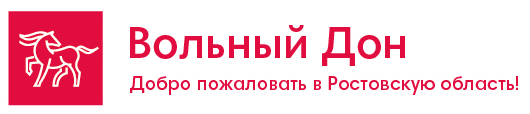 АКСАЙ-В СТАРОЙ КАЗАЧЬЕ СТАНИЦЕ.5-ти часовая автобусная экскурсия.Тема: Первые поселения в Аксайском районе и развитие таможенной службы на Дону Программа: «Аксай – от переправы до таможенной заставы» / «В старой казачьей станице» Объекты показа: Аксайский военно-исторический музей, Почтовая станция, Таможенная застава, Музей природы. Продолжительность: 5Станица Аксайская, одна из старейших на Дону, о значении Аксайской переправы, о знаменитых посетителях ямщицко-почтовой станции: А.С. Пушкине, Н.Н. Раевском – герое Отечественной войны 1812 г., писателе Л.Н. Толстом и др. – вы узнаете в ходе экскурсии. Познакомитесь с музейным комплексом таможенной заставы XVIII века, военно-историческим комплексом и Мухиной балкой – уникальным уголком природы.  Стоимость экскурсииПри другом количестве человек производится перерасчет стоимости экскурсии.Программа тура:Время выезда группы из Ростова-на-Дону дано ориентировочно и согласовывается с заказчиком!Возможно заказать интерактивные мероприятия и мастер-классы:Музейный комплекс «Таможенная застава XVIII века»  
1. «Поиск клада» - игра для детей на развитие ориентирования и внимания. Дети делятся на 2 команды и ищут по территории музея природы «древние свитки» (подсказки), в конце игры ребята складывают карту, по которой и становится понятно, где же искать клад.
Время проведения: апрель-октябрь
Группы: от 20 до 50 человек (1-6 кл.) 150 руб с чел 

2. «Урок гончарного мастерства» - Ребята собственными руками вылепят игрушки из глины, узнают о производстве керамики с древнейших времен и до наших дней.
Время проведения: май-сентябрь
Группы: от 10 до 20 человек (1-6 кл.) 150 руб с чел

3. «Богатырские забавы» Русские забавы и командные игры (бой на мешках, перетягивание каната, коромысло и т.д.)
Дата: май-сентябрь
Группы: от 20 до 40 человек (1-6 кл.) 150 руб с чел

4. «Мастер-класс «Берегиня» Вас ждет увлекательный рассказ о старинных куклах. Ребята самостоятельно изготовят себе куклу-желанницу.
Дата: май-сентябрь
Группы: от 20 до 30 человек (1-6 кл.) 150 руб с чел

5. "Праздник сушек" - чай на травах из самовара с сушками, продолжительность 40 мин
Время проведения: май-сентябрь
Группы от 15 чел  без ограничения возраста .100 руб с челМузейный комплекс «Почтовая станция XIX века» «Чаепитие – веселое событие» викторины на тему традиций чаепития на Дону, русские народные игры, во время мероприятия - чаепитие. От 20 до 30 человек (1-8 кл) Дата: апрель-ноябрь  250 руб с чел 
     
2. «Моя семья» - интерактивное мероприятие, посвященное традициям воспитания детей в казачьей семье, о семейных традициях и обычаях на Дону
Дата: май-сентябрь
Группы: от 20 до 30 человек (1-6 кл) Дата: апрель-ноябрь 200 р с чел3. "Мой дом и я в нем" - беседа на тему казачьей архитектуры с показом музейных предметов, викторины и творческий конкурс, подвижные игры       Группы: от 20 до 30 человек (1-6 кл.) Дата: апрель-ноябрь  200 руб с чел4. Путешествие в прошлое» - интерактивная театрализованная экскурсия, в которой посетители попадают в станицу Аксайскую XIX века, разговаривают с почтовым смотрителем и хозяйкой дома, играют на подворье и пьют чай.. Время проведения – 1,5 час
Дата: апрель-ноябрь
Группы: от 20 до 30 человек  (2-11 кл.) 250 руб с чел

Менеджер: Аржанова Дарья (863)244-15-63; 269-88-89; 244-13-63 E-mail: radugaavto@aaanet.ruв стоимость экскурсии включено:в стоимость экскурсии не включено:Транспортные услуги 5 часовТранспортная страховкаУведомление ГИБДДУслуги экскурсовода-сопровождающегоВходные билеты в музеиУслуги музейных экскурсоводов.Личные расходы.Интерактивные мероприятия, мастер-классы.(перечень после программы)15+130+240+31560 руб.1250 руб.1130 руб.10:00Выезд в ст. Аксайскую. (15 км.)10:40Прибытие в станицу.  Наше знакомство начинается с посещения Почтовой станции 19 века. В время экскурсии ребята услышат рассказ об истории зарождения станицы Аксайская в 18-19 веке. Узнают, почему именно в станице Аксайская возникла почтовая станция, через которую проезжало большое количество людей, в том числе и очень известных. Среди них громкие имена А.С. Пушкина, Н.Н. Раевского, М.И. Глинки, М.Ю. Лермонтова, императора Николая I, и других.  Затем Экскурсовод расскажет о том, почему и когда в Аксае была учреждена таможенная застава и услышат историю таможенной службы на Нижнем Дону, прогуляются по музейному комплексу, расположенному в подземных помещениях каменного погреба и примыкающем к нему здании, относившихся к усадьбе донских дворян Бобриковых и Леоновых.В заключении программы ребята посетят военно-исторический комплекс и музей природы под открытым небом «Мухину Балку», где представлена экспозиция военной и гражданской техники преимущественно второй половины XX века, посетят подземный военный бункер с множеством укрепленных подземных переходов и помещений- заглубленный командный пункт.Ребята услышат рассказ экскурсовода об истории создания памятника природы «Мухина балка» и растительном мире Дона, увидят редки и исчезающие растения.14:00Отъезд из ст. Аксайская.15:00Прибытие в г. Ростов-на-Дону